 Midlands Society of Human Resource ManagementPO  Box 2564, Orangeburg, SC 29116Annual Meeting - Wednesday, November 1, 20178:30 – 9:30 am 		Leave Orangeburg Technical College - Building T Via Get Away Travel & Tours Motor CoachEducational Presentation on the Bus 9:30 am  - 10:45	Charleston Water Front Park 	 		1 Vendue Range, Charleston 11:00 – 12:30  		Lunch at Fleet Landing Restaurant			186 Concord Street, Charleston   			(Bus will carry us from the restaurant to cruise boat)1:00  pm  		Tour Charleston harbor via Spirit Line Cruises 360 Concord Street Charleston 2:00 – 3:30 		Historic Charleston City MarketSouth Market Street, Charleston3:30 – 4:30 		Return to Orangeburg Technical College Notes :  Midland SHRM Members - $ 0 trip fee Visitors or Non- Members $ 50 trip fee Midlands SHRM will provide  $ 20 per person for lunch – any additional $ is individual responsibilityTrip requires some  WALKING  Bus Will leave OC Tech  at 8:30 am ATTENDANCE CONFIRMATION - RETURN BY OCTOBER 16TH    Return to:   clynch@orbgdpu.com;    twilliams@orangeburg.sc.us  ;   or evans@okonite.com ALONG WITH ANY REQUIRE PAYMENT -PAYABLE TO MIDLANDS SHRM I am a           2017 Midlands SHRM Member                  		 Visitor Name: 		__________________________________________________________________Company/Agency:________________________________________________________________Email:__________________________________________________________________________Cell Phone : __________________________________________________________________ (required) 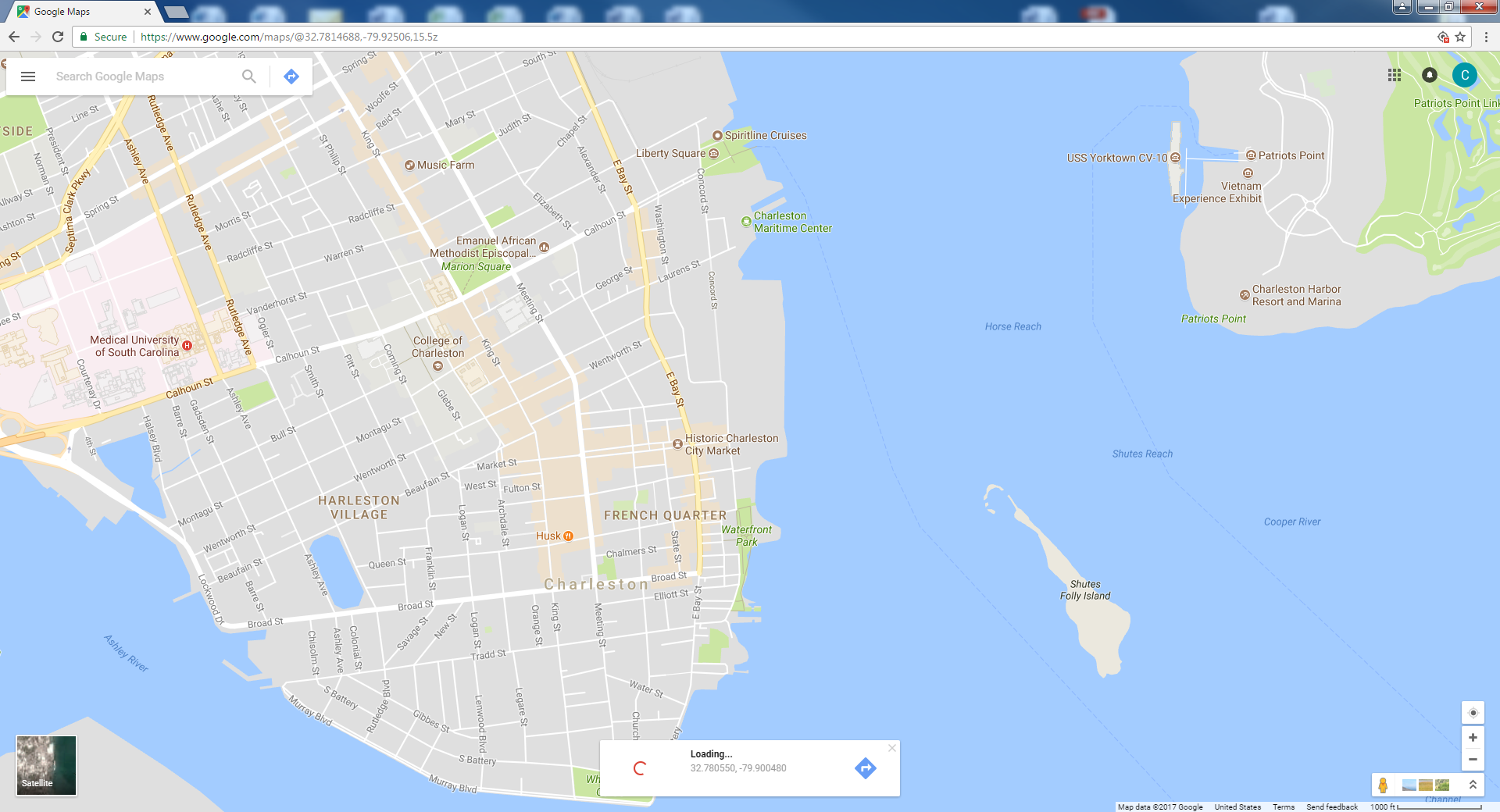 